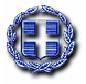 ….Πλήρης επωνυμία Φορέα…………………………..Τίτλος Υποέργου: «Ενίσχυση ………………………………………………… με επικουρικό προσωπικό για την ανταπόκριση στις ανάγκες λόγω της επιδημίας COVID-19»Κωδικός ΟΠΣ Πράξης /Υποέργου: ……………………..Μηνιαία Συγκεντρωτική καταγραφή Παρουσιών/Απουσιών του ενταγμένου στο Υποέργο Επικουρικού ΠροσωπικούΜήνας ……………………… 20….Παρατηρήσεις:Σε περίπτωση παρουσίας στην βάρδια συμπληρώνεται Π (παρών/παρούσα). Σε περίπτωση παρουσίας σε εφημερία συμπληρώνεται ΕΦ (εφημερία).Σε περίπτωση άδειας συμπληρώνεται αναλόγως ΚΑ (κανονική άδεια), Α (αναρρωτική), EK (εκπαιδευτική), ΑΙΜ (αιμοδοτική) ΑΚ (άδεια κύησης), ΕΙ (ειδική άδεια) κ.λ.π. Σε περίπτωση απουσίας συμπληρώνεται κατά ημέρα αναλόγως ΑΑ (αδικαιολογήτως απών), ΑΠ (απεργία).Στις τελευταίες στήλες συμπληρώνεται ο αριθμός ημερών εργασίας, άδειας, απουσίας και το πλήθος ωρών εργασίας πέραν του ωραρίου.  Το μηνιαίο έντυπο τηρείται σε έντυπη και ηλεκτρονική μορφή. Το πρωτότυπο παραμένει στο αρχείο Υποέργου. Το σύνολο των δικαιολογητικών εγγράφων τεκμηρίωσης αναρρωτικών και λοιπών αδειών τηρείται στο αρχείο της αρμόδιας υπηρεσίας και είναι στη διάθεση του Υπευθύνου Υποέργου του Φορέα και κάθε ελεγκτικού οργάνου αν ζητηθούν.α/αΟΝΟΜΑΤΕΠΩΝΥΜΟ ΕΡΓΑΖΟΜΕΝΟΥΕΙΔΙΚΟΤΗΤΑ12345678910111213141516171819202122232425262728293031ΗΜΈΡΕΣ ΕΡΓΑΣΙΑΣΗΜΕΡΕΣ ΑΔΕΙΑΣΗΜΕΡΕΣ ΑΠΟΥΣΙΑΣ Πλήθος υπερωριώνα/αΟΝΟΜΑΤΕΠΩΝΥΜΟ ΕΡΓΑΖΟΜΕΝΟΥΕΙΔΙΚΟΤΗΤΑΠΕΠΑ ΣΚ ΔΕΤΡΤΕΠΕΠΑΣΚΔΕΤΡΤΕΠΕΠΑ ΣΚ ΔΕΤΡΤΕΠΕΠΑ ΣΚ ΔΕΤΡΤΕΠΕΠΑΣ[Π, ΕΦ][ΚΑ, Α, κλπ]ΑΑ, ΑΠΠλήθος υπερωριών12345678910……Ο/Η Συντάξας/σα Υπεύθυνος/η ΥποέργουΟ/Η Προϊστάμενος/η της Διεύθυνσης Διοικητικής – Οικονομικής Υπηρεσίας          Στρογγυλή σφραγίδα του Φορέα          Στρογγυλή σφραγίδα του ΦορέαΥπογραφήΟνοματεπώνυμοΥπογραφήΟνοματεπώνυμο(Το παρόν ταυτίζεται με τα υποβληθέντα στοιχεία στην Υποδιεύθυνση/Τμήμα Οικονομικού για την έκδοση μισθοδοσίας)